
Скоро в школу или кризис 7 лет.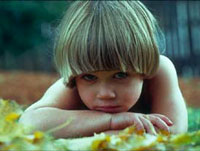 Консультация для родителей     В семь лет ребенок из дошкольного переходит в школьный возраст. Основная причина нового кризиса - развивающие возможности игры ребенком исчерпаны. Все дошкольное детство игра была не просто самым любимым занятием мальчиков и девочек - она была стимулом и условием их развития. Через игру дети изучали всевозможные социальные роли и отношения, оттачивали свой интеллект и учились управлять своими эмоциями и поведением.Но рано или поздно наступает момент, когда персонажи и роли, игрушки и воображаемые ситуации уже не могут полностью удовлетворить потребность 6-7-летнего ребенка в познании окружающего мира. У ребенка возникает новая потребность узнать неявную, скрытую причину явлений и событий, научиться предвидеть и планировать результаты своих поступков.        Кирилл пришел из детского сада грустный. На вопросы "Что болит?", "Кто обидел?" ответил неопределенной гримасой и ушел в свою комнату. Потрогал несколько игрушек, взял в руки коробку с пластилином и вдруг, резко ударив ею по столу, тихо, но отчетливо произнес: "Нет, так больше нельзя! Все игрушки да игрушки, пластилин да пластилин... Скучно!"Кризис требует перехода к новой социальной ситуации, нового уровня отношений.
 Именно на рубеже дошкольного и младшего школьного возраста возникает способность и потребность выполнять социальную роль. Такой желанной для ребенка ролью становится статус ученика.Придя 1 сентября из школы, Даша гордо произнесла: "Наконец-то я стала человеком!" На бабушкин вопрос "А до этого, что же, человеком не была?" ответила гримасой, выражающей величайшее презрение ко всей прежней жизни.      Учение олицетворяет для ребенка новый, взрослый образ жизни. В то же время стремление стать школьником далеко не всегда связано с желанием и умением учиться. Школа привлекает многих детей, прежде всего, внешними атрибутами - портфель, тетрадки, перемены, отметки. В таком случае школа остается игрой, игрой во взрослость.
У детей может возникнуть негативизм, отрицательное отношение к своему еще вчерашнему прошлому. Мальчишки и девчонки с иронией относятся к тому, что совсем недавно они были маленькими и беспомощными. Это отношение распространяется на одежду, которую они носили, на старые игрушки и книжки. Дети смеются над тем, что занятия с пирамидками и кубиками, куклами и машинками доставляли им явное удовольствие. Игрушки, которые два-три года назад вызывали восторг и восхищение, теперь вызывают у них лишь скептическое удивление.
         Средством преодоления кризиса семи лет может стать создание условий для начала освоения ребенком первых теоретических знаний: азбуки, письма и счета. В период кризиса формируется и готовность к школьному обучению.
          Готовность к школе - это не только желание, но еще и умение учиться.
- Теперь сядьте, положите руки перед собой. Не горбитесь, - сказала девочка и взяла кусочек мела.- Мы займемся арифметикой... У вас в кармане два яблока...
Буратино хитро подмигнул:
- Врете, ни одного...- Я говорю, - терпеливо повторила девочка, - предположим, что у вас в кармане два яблока. Некто взял у вас одно яблоко. Сколько у вас осталось яблок?
- Два.
- Подумайте хорошенько.Буратино сморщился - так здорово подумал.- Два...- Почему?- Я же не отдам Некту яблоко, хоть он дерись!- У вас нет никаких способностей к математике, - с огорчением сказала девочка.(А. Н. Толстой "Золотой ключик, или Приключения Буратино")Кроме желания стать школьником для успешной учебы важно объяснить ребенку, чему и для чего он учится. Без понимания этого дети не смогут стать учениками в полном смысле этого слова.Семилетнему ребенку-дошкольнику дали задание: "Сколько всего слов в предложении и назови каждое слово". Задание несложное, но малышу еще предстоит научиться понимать задание, он не знает, о чем спросили и как отвечать на вопросы взрослого.
- Мальчик ест суп. - Какое первое слово я тебе сказала?- Мальчик ест суп.- Какое второе слово я сказала?- Мальчик ест кашу.- Какое третье слово?- Мальчик ест компот.- Сколько всего слов?- Три.Попытки родителей приобщить своих детей к научно-теоретическим знаниям - как можно раньше научить составлять слоги и слова, читать и писать, выполнять арифметические действия - заканчиваются неудачей именно потому, что еще не закончился кризис конца дошкольного детства. Ребята охотно играют кубиками с буквами и цифрами, с огромным любопытством рассматривают книжки, но только картинки в азбуках для маленьких, быстро устают и бегут играть. А попытки взрослых заставить малышей учиться ведут к упрямству и капризам.
Карлсон:
- Я лучший в мире специалист по сложению.Малыш рассмеялся.- Сейчас проверим, - сказал он. - Ты согласен?Карлсон кивнул.- Приступай.И Малыш приступил.- Вот мама дает тебе, допустим, три яблока...- Я скажу ей спасибо.- Не перебивай меня, - сказал Малыш. - Если ты получишь три яблока от мамы, и два от папы, и два от Боссе, и три от Бетан, и одно от меня...
Докончить ему не удалось, потому что Карлсон погрозил ему пальцем.- Так я и знал! - сказал он. - Я всегда знал, что ты самый жадный в семье, а это что-нибудь да значит!.. Вот если бы ты дал мне большой пакет, я быстро развернул бы его, а там кило яблок, и две груши, и горсть таких мелких желтых слив, знаешь?
- Перестань, - сказал Малыш. - Я же говорю про яблоки для примера, чтобы научить тебя сложению. Так вот, ты получил одно яблоко от мамы...- Постой, - сердито закричал Карлсон, - я так не играю! А куда она дела те два яблока, которые только что собиралась мне дать?Малыш фыркнул.- Думаешь, я не понимаю, в чем дело? Мама стащила у меня два яблока, как только я отвернулся.(А. Линдгрен "Карлсон, который живет на крыше, проказничает опять")
         Интеллектуальная пассивность детей, их нежелание думать, решать задачи, прямо не связанные с игровой или житейской ситуацией, могут стать существенным тормозом в учебной деятельности.И только совпадение по срокам систематического обучения наукам в школе или дома с кризисом 6 - 7 лет - моментом, когда игра исчерпывает свои развивающие возможности и на смену ей приходит желание ребенка учиться и узнавать новое, приходит интерес к внешнему миру и готовность к обучению - будет способствовать тому, что учеба станет интересной, даст стойкие положительные результаты.
         Для успешной учебы ребенок должен не только понимать, чему и для чего он учится. Он должен хотеть учиться, чтобы узнавать новое. Вот важный шаг на пути к успешной учебе.
        В этом возрасте расширяется жизненное пространство ребенка. В общении со взрослыми возникают новые темы, не связанные с сиюминутными семейными или бытовыми событиями. Дети начинают интересоваться политикой, жизнью в других странах, происхождением планет и природных явлений. Это примеры расширения сферы интересов ребенка.Новые знания появляются в результате общения с новым кругом взрослых - воспитатели, руководители кружков, врачи, продавцы, соседи, знакомые папы и мамы. Ребенок учится "как себя вести" в каждой ситуации. Происходит структурирование внутренней жизни ребенка, утрачивается детская непосредственность.
        Появление у ребенка внутреннего мира сопряжено с появлением внутренних переживаний - радости, обиды, огорчения - и знания, что он их переживает: "я радуюсь", "я огорчен", "я сердит"."Я могу быть разным", - понимает ребенок и может сам создать себе какое-то состояние или цель: "Подкрадусь на цыпочках", "Рассержусь", "Напугаю", "Давайте веселиться", "Притворюсь". Во время кризиса семи лет собирается материал для построения собственного "Я": ребенок уже может "захотеть и не заплакать", "не бояться", "попросить", "захотеть и понять, потом выучить", "не плакать и не кричать, а просто сказать".
         Появляется новое звено между желанием что-то сделать и делом, а именно возможность оценить будущий поступок. Ребенок размышляет, прежде чем что-то сделать.
         В период кризиса семи лет впервые возникает обобщение переживаний, или "логика чувств". Иными словами, ребенок начинает понимать причинно-следственные связи.
Требовательность к себе, самолюбие, самооценка, желание быть успешным возникают именно в этом возрасте и являются следствием осознания и осмысления своих переживаний.
"Мама, а если ребенок очень хочет учиться, знает буквы и умеет считать, он сможет стать отличником, когда пойдет в школу?" - такой положительный образ самого себя будет способствовать стремлению учиться, получать знания и положительную оценку за свой труд.
         Но бывает и по-другому: "Ничего не умею", "Никогда ничего не получится", "Я уже все и так умею, все равно ничему в школе не научусь". Такой негативный образ самого себя, сформированный еще только на пороге школы и не без "влияния и помощи" взрослых, ведет к недостатку самодоверия, к снижению успеваемости. А неуспехи и неудачи ребенка влияют на его самооценку и на понимание себя. Нужно еще до школы приложить все силы для того, чтобы этот порочный круг не замкнулся. Дайте ребенку возможность почувствовать успех, хвалите - это придаст ему силы, даст веру в себя: "Трудно, но я смогу". Если вы заметите, что ребенок охладел к играм и забавам, дайте ему книги, тем самым вы дадите ему толчок к дальнейшему развитию. Теперь оно будет направлено на получение новых знаний и на умение контролировать свое поведение. Ребенок вновь обретет желание подчиняться взрослым, слушаться их, но теперь в новой ситуации - в учебной деятельности. Непререкаемым авторитетом будет тот человек, который поможет малышу войти в мир знаний.Автор: Ольга Шелопухо